МБУК «Фёдоровская МЦБ»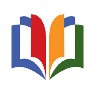 2024 г. Тел: 83474622933Халитова Р.Б. Библиотекарь Фёдоровской центральной библиотеки _______________________________________________________________Интеллектуально – правовая игра«Самые важные выборы»(к выборам Президента РФ)Дорогие друзья!	Совсем уже скоро, 15, 16, 17 марта состоятся самые важные выборы в России – выборы Президента РФ.  Это историческое событие волнует и  наших друзей за рубежом, и тех, кто всячески хочет сорвать эти выборы, противостоит им. Интеллектуально-правовая игра «Самые важные выборы» посвящается этой сложной кампании.История выборов в России начинается с IX века. В Древней Руси царила прямая демократия. Особенно ярко это проявилось в «центре русской земли» Новгороде и Пскове. Вече - народное собрание у славянских народов -  не имело определенной структуры и собиралось только в исключительных случаях. На вече рассматривались наиболее важные вопросы государственной жизни: избирались, назначались и смещались должностные лица, принимались законопроекты. Вече распоряжалось земельным фондом, вершило судопроизводство, рассматривало различные жалобы, устанавливало льготы и привилегии. Все решения на нем принимались посредством выборного принципа: присутствующие высказывались «за» или «против» предложений.Мысль о необходимости парламента - высшего представительного и законодательного органа в России возникла в 30-е годы ХYI столетия, во время правления Ивана Грозного;  в ХYIII веке после смерти Петра I и  в XIX веке при Александре I и Александре II.  Но всякий раз самодержавие воздерживалось от решающего шага по пути демократизации.Земские соборы - высшее сословно-представительное учреждение - просуществовали 135 лет; первый был создан Иваном Грозным в 1549, последний – в 1683-1684гг. в правление царевны Софьи. Становление абсолютной монархии прервало традиции формирования парламентских традиций.Возрождению в России центра демократии способствовали казаки.  Казачье самоуправление – это уникальный элемент казачьей общины, и, прежде всего, выражалось в строгом и неукоснительном соблюдении неписаных норм казачьей жизни. Высший законодательный орган - войсковой круг. Это общее собрание казаков-воинов, получившее название от обычая становиться для решения важнейших вопросов по кругу, чтобы видеть глаза друг друга и чувствовать себя равными с другими членами общины. Круг решал вопросы войны и мира, внешних отношений,  приема в казаки, наказания за провинность.Первая Государственная думаПервый российский парламент был учрежден  последним  российским императором  Николаем II под давлением демократической революции. 17 октября 1905 года  Николай II подписал Манифест,  согласно которому населению даровались гражданские свободы:  совести, слова, собраний, союзов.К участию в выборах допускались мужчины, достигшие 25-летнего возраста.  Вместе с тем значительная часть населения – женщины, студенты, военнослужащие губернаторы, градоначальники, служащие полиции  – не имела избирательных прав.До февраля 1917 года было созвано  четыре думы, а затем пришел конец не только российской монархии, но и фактически завершилась краткая история развития парламентских  традиций начала ХХ века.После октября 1917 года законодательная и исполнительная власть были представлены в Советах народных депутатов.Возрождение российского парламентаризма произошло после распада Советского Союза и провозглашения независимости России.   В декабре 1993 года состоялись выборы в Государственную Думу.  Порядок деятельности Государственной Думы определяется Конституцией РФ и Регламентом Государственной Думы Федерального Собрания РФ.Государственная Дума – это, прежде всего, законодательный орган. Её основная функция – законотворчество. Законодательный процесс построен Конституцией так, что именно Дума играет в нем основную роль (ст. 105, ч. 2).Выборы президента Российской Федерации, согласно решению ЦИК, пройдут с 15 по 17 марта 2024 года. Президент страны избирается на шесть лет, то есть до 7 мая 2030 года. Впервые ныне действующий Президент  занял пост по итогам выборов 2000 года, став преемником Бориса Ельцина. Затем переизбирался в 2004, 2012 и 2018 годах. В 2008 году из-за ограничения на два срока, предусмотренного Конституцией, Путин не мог баллотироваться.  На тех выборах победил его соратник Дмитрий Медведев, а сам Путин возглавил тогда правительство России.Статус зарегистрированного допущенного к выборам кандидата в настоящее время имеют 4 человека.Владислав Андреевич Даванков (39 лет),  кандидат партии «Новые люди», депутат Государственной думы (2021 – н.в.), поддерживается  Партией роста, которая решила объединиться с партией «Новые люди».  В.В.Путин (71 год), самовыдвиженец. Директор ФСБ (1998 – 1999, Председатель партии «Единая Россия» (2008 – 2012), Президент России (2000 – 2008 и 2012 – н. в.) В  преддверии Дня Героев Отечества,  8 декабря 2023 года, состоялась церемония награждения бойцов СВО, и тех, кем гордится страна. Там, в Кремле,   Путин заявил об участии на выборах. Его поддержали партии «Единая Россия», «Справедливая Россия – За правду», «Партия пенсионеров», «Партия дела». Леонид Слуцкий (56 лет), ЛДПР. Депутат Государственной думы (1999 – н.в.), Председатель ЛДПР (2022 – н.в.).Николай Харитонов (75 лет), КПРФ. Депутат Государственной думы (1999 – н.в.)Если ни один из претендентов не наберёт более половины голосов избирателей, принявших участие в голосовании, то повторное голосование по двум кандидатам, получившим наибольшее число голосов, состоится через 21 день.Итак, мы начинаем интеллектуально – правовую игру «Самые важные выборы». Участвуют 2 команды: «Умницы» и «Мудрецы». Выберите капитанов. В составе жюри: ------------------------------- За презентацией: Диана Эдуардовна. 1 тур «Разминка»           На листочках напишите термины, используемые в избирательном праве и избирательном процессе. Дается 1 минута. (Песочные часы)(Бюллетень, кандидат, избиратель, избирательная кампания, выборы, избирательный участок, избирательная урна, списки избирателей, зал для голосования, агитатор, член избирательной комиссии и т.д.)Время вышло, сдайте листочки. тур «Блиц - турнир» По очереди необходимо ответить на вопросы. Начинают…Главный избирательный орган страны?ЦИК (Центральная Избирательная комиссия)Основной закон государства?КонституцияЧто необходимо иметь при себе для получения избирательного бюллетеня?ПаспортКогда прекращается предвыборная агитация?За сутки до начала голосованияС какого возраста можно стать кандидатом на пост Президента РФ?С 35-и лет С какого возраста гражданин обладает активным избирательным правом?18 лет Как называется документ, в котором включены все избиратели, зарегистрированные по месту жительства на территории избирательного участка?Список избирателей Как называется лицо, избранное в представительный орган государственной власти?Депутат В каком порядке располагаются фамилии кандидата в депутаты в избирательном бюллетене?В алфавитном порядкеСрок, на который избран президент России?6 леттур Сундучок знаний. Из сундучка достать жетоны с цифрами от 1 до 10.  Я озвучу вопросы, командам по очереди ответить на них. Начинают …1.В какой день недели проходят выборы?В воскресенье2. Перечислите принципы избирательного права в Российской ФедерацииВсеобщее, прямое, тайное, равное3. Перечислите нормативно-правовые акты, регулирующие избирательный процесс в РФ.Конституция РФ, ФЗ «О выборах Президента РФ», ФЗ «О выборах депутатов Государственной Думы Федерального Собрания РФ», ФЗ «Об основных гарантиях избирательных прав и права на участие в референдуме граждан Российской Федерации ».4. В каком году был введен единый день голосования? 2013 год5. Назовите дату последних выборов Президента РФ?18 марта 20186. Какой принцип избирательного права не допускает контроля за волеизъявлением избирателя?Принцип тайного голосования7. Согласно этому принципу, никто из голосующих не получает преимущества во время голосованияПринцип равного права8. В каком случае избирательный бюллетень будет считаться недействительным?Бюллетень считается недействительным, если галочка или иной знак стоит не в соответствующей графе в нескольких графах, все перечеркнуто…9. Перечислите лица, которые  могут находиться на избирательном участке в день голосованияЧлены УИК: председатель, заместитель председателя, секретарь, члены УИК с правом решающего голоса, члены УИК с правом совещательного голоса; наблюдатели; избиратели.10. 12 декабря 1993,помимо референдума по принятию Конституции РФ, также проходили выборы в Высший Законодательный орган страны. Какой?Федеральное Собрание РФ. 4 тур «Следствие ведут знатоки избирательного права»В этом конкурсе предстоит с позиции права оценить ситуации, возникающие во время выборов. 1.Студентов педагогического колледжа администрация обязала идти голосовать на выборы. Им необходимо было принести в техникум документ, подтверждающий участие в голосовании. В противном случае студентам грозились не поставить зачет по праву. Правомерны ли действия администрации?Ответ. Нет. Никто не может влиять на волеизъявление граждан Российской Федерации. Избирательная комиссия не выдает справки, подтверждающие участие граждан в выборах. Участие или не участие студентов в выборах не влияет на получение оценок. Таким образом, администрация колледжа нарушает законы РФ о выборах.2.Анна К. в день выборов 17 марта пришла на свой избирательный участок и заявила, что завтра, 18 марта ей исполняется 18 лет. На этом основании она желает проголосовать. Однако избирательная комиссия ей отказала. Права ли она?Ответ. Да, так как принимать участие в голосовании может гражданин РФ, которому на момент голосования уже исполнилось 18 лет.3.Владислав З., обучающийся средней школы, заявил, что хочет участвовать в агитации за кандидата в президенты Российской Федерации. Однако в штабе ему в этом отказали. Правы ли были члены штаба?Ответ. Да, правы. В избирательной деятельности (в том числе в агитации за кандидата) имеет право участвовать гражданин РФ, достигший 18-летнего возраста.4. Анастасия З. и Татьяна К. во время голосования вместе зашли в кабину. Девушки заявили, что хотели посоветоваться, так как ещё не определились с выбором. Правы ли девушки?Ответ. Нет, каждый избиратель голосует лично и тайно, голосование за других лиц не допускается. В кабину для голосования нужно входить одному избирателю.5. Два молодых человека, агитаторы одного из кандидатов в депутаты, во время предвыборной агитации раздавали подарки пенсионерам и убеждали их проголосовать за их кандидата. Нарушены ли в данном случае правила проведения предвыборной агитации?Ответ. Да, нарушены, так как законодательство запрещает дарить избирателям подарки, денежные средства и иные материальные ценности.6. Надежда М., придя на избирательный участок, предъявила два паспорта и попросила проголосовать ещё и за мужа. Допустимо ли это?Ответ: Нет. Каждый избиратель голосует лично, голосование за других лиц не допускается, за исключением случаев, когда избиратель не может самостоятельно расписаться в получении избирательного бюллетеня или заполнить бюллетень. тур. « Строим пирамиду» (Вернуть листочки и ручки, песочные часы)На слайде показаны стадии избирательного процесса. Вам предстоит правильно расположить, в каком порядке происходит подготовка и проведение выборов. Побеждает тот, кто быстрее и правильно выполнит задание.Ответ: 1) назначение выборов;2) образование избирательных округов и избирательных участков;3) создание избирательных комиссий;4) составление списков избирателей;5) выдвижение кандидатов и их регистрация;6) предвыборная агитация;7) голосование и установление результатов голосования6 тур «Выборы в лицах» На слайде демонстрируются портреты исторических деятелей. Команды должны назвать имя, когда и кем был избран данный исторический деятель.Борис Годунов, царь, избран на Земском Соборе в 1598 годуЛжедмитрий 1 (официально – царь Дмитрий Иванович), избран на Земском Соборе в 1605 годуМихаил Романов, царь, избран на Земском Соборе в 1613 годуМ.С.Горбачёв, первый президент СССР, занял свой пост в результате голосования на Съезде народных депутатов СССР в 1990 годуБ.Н.Ельцин, первый всенародно избранный президент России, 1991 год Хабиров Радий Фаритович, на выборах 8 сентября 2019 года был избран  руководителем Республики Башкортостан, с 19 сентября 2019 г. на должности Главы Республики Башкортостан7 тур «Вопрос из шляпы» конкурс капитанов на знание терминов и понятий. 1. Всенародное голосование граждан по законопроектам и другим вопросам государственного значения называется:(Референдум)2.Парламент Российской Федерации(Федеральное собрание)3. Уклонение от участия в выборах, от посещения собраний и т. д(Абсентеизм)4. Совокупность избирателей, голосующих за какую-нибудь политическую партию или её кандидатов; население, которое может принимать участие в выборах.(Электорат)5. Документ конституционной важности, удостоверяющий голос избирателя (выборщика).(Избирательный бюллетень)6.  Лицо, избранное населением в состав представительного органа государственной власти или местного самоуправления(Депутат)7. Процедура избрания кандидата на ту или иную политическую должность. (Выборы)8. Деятельность, осуществляемая в период избирательной кампании, побуждающая избирателей к голосованию за того или иного кандидата. (Агитация)8 тур «Выборы в цифрах» 1. С какого возраста гражданин обладает активным избирательным правом?(с 18)2. С какого возраста можно стать депутатом законодательного собрания?(с 21 года)3. Сколько представителей от каждого субъекта Российской Федерации входят в Совет Федерации? (В Совет Федерации входят по два представителя от каждого субъекта Российской Федерации. ) По одному представителю от представительного и исполнительного органов государственной власти.4. Какое количество депутатов входит в состав Государственной Думы?(450)5. На какой срок избирается Президент Российской Федерации? (6 лет)6. С какого возраста можно избираться Президентом Российской Федерации? (с 35 лет)Пока жюри подводит итоги, для вас …9 тур «Музей фактов». Это интересно. 1.В КНДР, самой закрытой стране мира, каждые 5 лет проводят выборы, но в бюллетенях стоит всего одно имя. Сейчас это имя действующего лидера страны Ким Чен Ына.2.В Эквадоре, Перу, Австралии выборы являются обязательными для всех граждан. За отказ от участия в выборах полагается штраф.3.Среди всех американских президентов рекорд поставил актёр Рональд Рейган. На выборах за него проголосовало 49 штатов из 50.4. В начале XX века в результате досрочных выборов, вызванных смертью президента страны, победил кандидат Педро Ласкурайн. Он вошёл в историю, как президент, остававшийся таковым меньше всех — около одного часа. Сразу после избрания и присяги он назначил преемника и подал в отставку.5.В Уругвае население единодушно голосовало за президента Хосе Мухику раз за разом, пока он сам не отказался от должности, мотивировав это тем, что он уже слишком стар, и ему нужен отдых. Мухика вошёл в историю, как самый бедный и честный президент мира. Уругвайцы искренне любят его до сих пор.6. Женщины в Новой Зеландии получили право голоса в 1893 году. Новая Зеландия стала первой страной мира , где женщины получили право голоса.Ведущий: Вот и подошло к концу наше мероприятие. Сейчас жюри объявит победителей. (Грамоты) Спасибо за ваше участие, надеемся, что игра помогла вам получить новые, и закрепить имеющиеся знания об избирательном праве. В нашей жизни будет еще много выборов.  Пусть они будут правильными, ведь от каждого из них  будет зависеть наша дальнейшая жизнь, наше будущее.